APPROVED PROGRAMS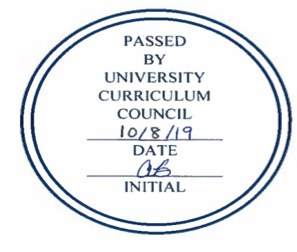 UNIVERSITY CURRICULUM COUNCILOctober 8, 2019NEW CERTIFICATESCollege of BusinessProgram Code: CTX84UProgram Name:  Banking and Financial Services Certificate Department: FinanceContact: Travis DavidsonThe Banking and Financial Services Certificate program will consist of 15 credit hours including four required courses and one elective course. The program incorporates the economic foundation for the role of the banking industry as well as practical, hands-on applications and skills needed for success in a banking career. The courses will include coverage of: (1) the role that bank services play in the economy; (2) a practical knowledge of risk management tools used to improve bank performance; (3) the legal and ethical implications of the banking industry; (4) a foundational understanding of financial assets and financial institutions with which a bank may interact; (5) skills needed to market financial services to better serve the customer. The Banking and Financial Services Certificate will admit students from within the CoB and students from outside of the CoB.Required Courses (3 hours each for a total of 12 credit hours): 1. MKT 3580 – Foundations of Professional Sales 2. FIN 3270 – Financial Markets and Institutions 3. FIN 4280 – Bank Management 4. FIN 4290 – Advanced Bank Management OR FIN 3310 – Risk and Insurance Choose 1 of the following Elective Courses (3 hours): 1. REAL 1010 – Real Estate Principles and Practices 2. ITS 2010 – Understanding Internet Technology 3. MGT 2590 – Strategic Leadership Onboarding 4. MGT 3300 – Human Resource Management 5. MKT 4200 – Services Marketing College of BusinessProgram Code: CTX83UProgram Name:  Financial Programming Certificate Department: FinanceContact: Travis DavidsonThe Financial Programming Certificate program will consist of two required courses and three elective courses for a total of 15 to 17 credit hours. Interested students in the College of Business (CoB) can tailor their education to add programming skills in preparation for a career in the financial services industry, while non-CoB students can broaden their education and attain an industry-specific application of their complementary skills. The program will incorporate two finance courses and three computer programming courses which include coverage of: (1) financial assets, institutions, and markets; (2) investment theories and applications; and (3) structure, design, and implementation of the computer programming languages C#, C++, and SQL. Required Courses (6 total credit hours): 1. FIN 3270 – Financial Markets and Institutions 2. FIN 3410 – Investments Electives (9-11 credit hours total): Group 1 (Choose two courses): C++ and C# 1. CS 2400 – Introduction to Computer Science I 2. CS 2401 – Introduction to Computer Science II 3. MIS 3200 - Systems Development 4. ETM 3030 – Applications of Object Oriented Programming Group 2 (Choose 1 course): SQL 1. MIS 2800 – Business Intelligence and Information Management 2. ETM 3310 – Database Applications & Analytics PROGRAM CHANGESCollege of Arts & Sciences  Program Code: BA4903Program Name:  African American Studies Department: African American Studies Contact: Gary HolcombAAS would like to change its requirements for the B.A. to reflect the requirements of other AAS programs outside of OHIO as well as other Humanities programs at OHIO. It is proposed that students will take a total of 18 credits instead of 12 divided between two concentration areas (e.g., 3 courses in HST for 9 credits, and 3 in Lit for 9 credits) then take 3 electives for a total of 30 credit hours (thus reducing the total credit hours from 34 to 30 and adding opportunity for two concentration areas. Required course: AAS 1060 Introduction to African American Studies (3 credits)Students select two tracks from the following four options	Art, Music & Media (minimum of 9 credits)	History (minimum of 9 credits)	Law, Political Science & Race (minimum of 9 credits)	Literature (minimum of 9 credits)Three electives from the approved list of electives at the 2000 level or higher (total of 9 credits)Regional Higher EducationProgram Code: AA5010Program Name:  Computer Science Technology- Applied BusinessDepartment: OHIO-LancasterContact: Michael KelleyThe program wishes to make several changes: We woud like to change the name from Computer Science Technology to Computer Technology. This will minimize confusion with Russ College of Engineering bachelor’s degree in Computer Science and better matches the program learning outcomes. The program would like to change the current requirement under teh CTCH Core from CTCH 1330 Introduction to Computer Programming to CTCH 1330 Introduction to Computer Programming OR ET 2100 Programming in C. Finally the program would like to chage the current requirement under the General Requirements from MATH 2500 Introduction to Statistics to ATCH 2090 Business Statistics OR PSY 1110 Elementary Statistical Reasoning OR PSY 2110 Statistics for the Behavioral Sciences OR MATH 2500 Introduction to Statistics OR QBA 2010 Introduction to Business Statistics.Regional Higher Education Program Code: BS5511Program Name:  Applied ManagementDepartment: Regional Higher EducationContact: Kimberly RileyWe would like to add ETM 3820 to the list of choices for students. ETM 3820 is a course on technical project management. Scripps College of CommunicationProgram Code: BC5374Program Name:  Applied CommunicationDepartment: Scripps College of CommunicationContact: Brittany PetersonThe program is requesting seven changes. Eliminate the word “Applied” from the program name, changing the name of the program to “Communication.” This more accurately represents the current curriculum that includes both applied and theoretically driven coursesChange the admission requirement to remove “Students must have earned an associate’s degree,” reduce the required overall GPA requirement froma 2.5 to a 2.0 (to accommodate transfer students and to align to OHIO freshman admission criteria. Add qualifier of “complete course with a grade of ‘C’ (2.0) or better to JOUR 1330. Add qualifier of “complete course with a grade of ‘C’ (2.0) or better to VICO 1000. Remove the COMS 4072 “Communication in your Workplace: Strategies for Teachers and Administrators” from the “Strategy” section of our curriculum as this course has never been offered since the program launched, and we do not expect that it will be offered in the future. Add a new course to the strategy section to replace the COMS 4072 course we removed: COMS 2500 “Organizational Communication for Nonmajors.” This new course has content overlap with the removed course. Add new course COMS 3250 “Communication Technology and Organizing” (3 credit hours) to the list of electives under the “Strategy” section. This course maintains the same number of 3000 or 4000 level course offerings and is in line with the program aims. Health Sciences & ProfessionsProgram Code: MSXX16Program Name:  Exercise Physiology Human Performance Department: Applied Health Sciences & WellnessContact: Sharon PerryThis request is for a unique program code to track students in the Master of Science in the Physiology of Exercise program who chose to have a Human Performance focus. The students choosing this track will be on the same timeline as students in the Clinical track. The students who choose this Human Performance track will not take the clinical based classes, EXPH 6180 & 6190 and will choose different courses to take as electives than students currently enrolled in the Clinical track. Instead these students will be required to take EXPH 6160, Advanced Resistance Training, and COED 6110, Foundations of Coaching I, and take electives that are preexisting courses such as: EXPH 5160, Resistance Training Theory and Application; EXPH 5850, Motor Development; Human Anatomy for Athletic Trainers; AT 6310, Neuromechanics of Sports Injury Rehabilitation. The total minimum required credit hours for the Human Performance track will be 34 hours. NOTIFICATIONS The Patton College of Education  Program Code: New Code for ECEE Program Name: Early Childhood and Elementary Education (ECEE) Department: Teacher Education Contact: Sara Hartman Ohio Senate Bill 216 stipulates a licensure change for the existing Early Childhood Education program. To accommodate the new curriculum, a new prefix ECEE was requested.  Scripps College of Communication  Program Code: New Code for ECT Program Name: Emerging Communication Technologies   Department: J. Warren McClure School of Emerging Communication Technologies  Contact: Hans Kruse At its June 20, 2019 meeting the OHIO Board of Trustees approved the name change of our school from J. Warren McClure School of Information and Telecommunication Systems to J. Warren McClure School of Emerging Communication Technologies. The degree names “BSC in Information and Telecommunication Systems” (ITS) and “Master of Information and Telecommunication Systems” (MITS) remain unchanged and will continue to use the ITS course prefix for courses covering IT infrastructure topics.  We are currently developing a second BSC degree in VR and Game development and request the creation of a new course prefix to be used for the curriculum in this new major: ECT – Emerging Communication Technologies CurrentProposedArea 1: Elective*Students can choose from the list of COM 2040 or 3060, or COMS 3500 or PSY 3610Area 1: Elective*Students can choose from the list of COM 2040 or 3060, or COMS 3500 or PSY 3610, or ETM 3820